APPLICATION FORM 2019 for Walsh Fellowship Funded KT MASTERS PROGRAMMESIf you selected Option A (Research Masters option) as Preference 1, or 2 please complete 10 and 11 below.For all Options please complete 12 and 13 below.12. Personal Statement of your interest and motivation in agricultural advisory and education work (Max 250 words)13. What in your opinion are the priorities for agricultural advisory and education work in Ireland in the period up to 2025? (Max 100 words)Completed application form (hard copy or electronic copy) should be submitted in time for deadline of: 10am on Monday 27th May 2019. Completed Application Forms should be submitted in electronic form to: agribus.ruraldev@ucd.ie or by post to: Henna Kinsella, School of Agriculture & Food Science, Room G.05 Agriculture & Food Science Centre, University College Dublin, Belfield, Dublin 4. 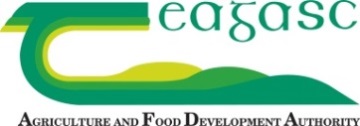 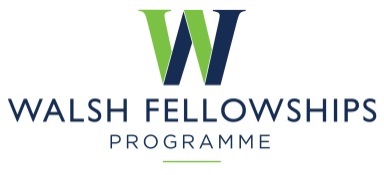 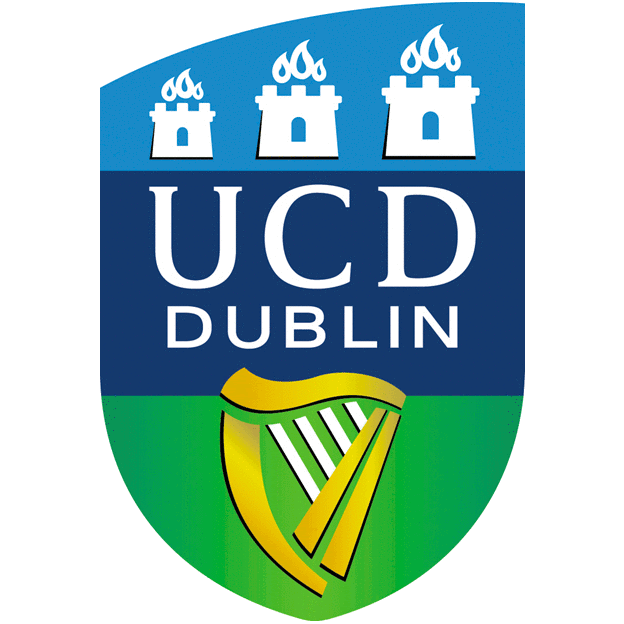 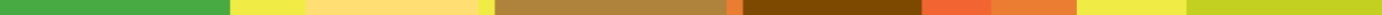 OPTIONProgrammesPreference AM.Agr.Sc in Agricultural Innovation Support (Masters by research with 15 month placement in Teagasc)BM.Agr.Sc in Agricultural Extension (Taught Masters with 2 year placement in Teagasc) 1. Personal Details1. Personal Details1. Personal Details1. Personal DetailsNameAddressPhone - Land linePhone - Land linePhone - MobilePhone - MobileE MailE Mail2. Education – Third Level2. Education – Third Level2. Education – Third Level2. Education – Third Level2. Education – Third Level2. Education – Third Level2. Education – Third Level2. Education – Third LevelTitle of Award & Designatory Letters(Certs/Diplomas/ Professional Qualification or HigherType of Award(Cert/Diploma/ Degree etc.)Grade Achievedor expected if not yet awardedUniversity/ College Attended*see noteUniversity/ College Attended*see noteLevel of Qualification**see noteAwarding BodyMonth & Year of Awarde.g. BSc Hons in Land Management in AgricultureDegree1.1/ 2.1/ 2.2UCD/ WIT/ DKITUCD/ WIT/ DKITLevel 8WITJune 2018* For non-UCD graduates please include a copy of your transcript from the awarding university/ college** Give level of award as per the National Framework of Qualifications e.g. Level 8* For non-UCD graduates please include a copy of your transcript from the awarding university/ college** Give level of award as per the National Framework of Qualifications e.g. Level 8* For non-UCD graduates please include a copy of your transcript from the awarding university/ college** Give level of award as per the National Framework of Qualifications e.g. Level 8* For non-UCD graduates please include a copy of your transcript from the awarding university/ college** Give level of award as per the National Framework of Qualifications e.g. Level 8* For non-UCD graduates please include a copy of your transcript from the awarding university/ college** Give level of award as per the National Framework of Qualifications e.g. Level 8* For non-UCD graduates please include a copy of your transcript from the awarding university/ college** Give level of award as per the National Framework of Qualifications e.g. Level 8* For non-UCD graduates please include a copy of your transcript from the awarding university/ college** Give level of award as per the National Framework of Qualifications e.g. Level 8* For non-UCD graduates please include a copy of your transcript from the awarding university/ college** Give level of award as per the National Framework of Qualifications e.g. Level 83. Main Subjects / Modules / Units taken in your primary degree3. Main Subjects / Modules / Units taken in your primary degree3. Main Subjects / Modules / Units taken in your primary degree3. Main Subjects / Modules / Units taken in your primary degree3. Main Subjects / Modules / Units taken in your primary degree3. Main Subjects / Modules / Units taken in your primary degree3. Main Subjects / Modules / Units taken in your primary degree3. Main Subjects / Modules / Units taken in your primary degree4. Dissertation(s) undertaken as part of your primary degree4. Dissertation(s) undertaken as part of your primary degree4. Dissertation(s) undertaken as part of your primary degree4. Dissertation(s) undertaken as part of your primary degree4. Dissertation(s) undertaken as part of your primary degree4. Dissertation(s) undertaken as part of your primary degree4. Dissertation(s) undertaken as part of your primary degree5. Post Graduate study details (if applicable)5. Post Graduate study details (if applicable)5. Post Graduate study details (if applicable)5. Post Graduate study details (if applicable)5. Post Graduate study details (if applicable)5. Post Graduate study details (if applicable)5. Post Graduate study details (if applicable)5. Post Graduate study details (if applicable)6. Current or Most Recent Job / Employment6. Current or Most Recent Job / Employment6. Current or Most Recent Job / Employment6. Current or Most Recent Job / Employment6. Current or Most Recent Job / Employment6. Current or Most Recent Job / Employment6. Current or Most Recent Job / Employment6. Current or Most Recent Job / EmploymentName of Employer:Name of Employer:Job TitleFrom: mm/yyTo: mm/yyLocation:Nature of Work/Main Responsibilities:Nature of Work/Main Responsibilities:Nature of Work/Main Responsibilities:Nature of Work/Main Responsibilities:7. Previous AppointmentsStart with the appointments which preceded that described above and work backwards through your career.7. Previous AppointmentsStart with the appointments which preceded that described above and work backwards through your career.7. Previous AppointmentsStart with the appointments which preceded that described above and work backwards through your career.7. Previous AppointmentsStart with the appointments which preceded that described above and work backwards through your career.7. Previous AppointmentsStart with the appointments which preceded that described above and work backwards through your career.7. Previous AppointmentsStart with the appointments which preceded that described above and work backwards through your career.Period in MonthsFromToCompany Name. Address & description of business.Brief Job Description and Main ResponsibilitiesReason for Leaving8.  Do you hold a Full Clean Driving Licence?  Y _____   N _______9. Other Relevant Details10. Research Topic Preference (to be completed if you have indicated interest in the Masters in Agricultural Innovation Support by research)Based on the list of research topics below please indicate the top three areas  you would most like to research using 1,2 and 3 in the boxes on the right (1 = most preferred area to research; 2 = second most preferred area; 3 = third most preferred area). More information on the background and aim of each project can be found at   https://www.teagasc.ie/about/research--innovation/postgraduate-fellowships/walsh-fellowships--knowledge-transfer/11. For your number 1 selected Research Area in 10 above please outline in max of 300 words: what would be the main aims of the research project; what specific aspect of this research area would you want to look at, how you would undertake the research project and make it successful; what would the project produce and how would the output from the research benefit advisory or education servicesSpecific Title for your proposed research project Main aim of the project (max 50 words)How you would complete the project and make sure it was successful (max 150 words)General description of what the project would produce and how this would be useful to advisory / education services (max 100 words)14. How / from where did you hear about this postgraduate programme?15. Submitting your application 15. Submitting your application 15. Submitting your application 15. Submitting your application Before you return the form, please ensure that you have completed all sections.  The onus is on applicant to establish eligibility on this application form. Details provided in the application will be used in the short-listing process.Please do not forward any certificates or references with this form.Misstatements or canvassing will render an applicant liable to disqualification.The personal data supplied on this application form will be used to assess candidates for these Fellowships All information provided in this application is, to the best of my knowledge true and correct. I understand that should any of the particulars furnished in this application be found to be false or inaccurate, action may be taken to withdraw any offer of a fellowship.Before you return the form, please ensure that you have completed all sections.  The onus is on applicant to establish eligibility on this application form. Details provided in the application will be used in the short-listing process.Please do not forward any certificates or references with this form.Misstatements or canvassing will render an applicant liable to disqualification.The personal data supplied on this application form will be used to assess candidates for these Fellowships All information provided in this application is, to the best of my knowledge true and correct. I understand that should any of the particulars furnished in this application be found to be false or inaccurate, action may be taken to withdraw any offer of a fellowship.Before you return the form, please ensure that you have completed all sections.  The onus is on applicant to establish eligibility on this application form. Details provided in the application will be used in the short-listing process.Please do not forward any certificates or references with this form.Misstatements or canvassing will render an applicant liable to disqualification.The personal data supplied on this application form will be used to assess candidates for these Fellowships All information provided in this application is, to the best of my knowledge true and correct. I understand that should any of the particulars furnished in this application be found to be false or inaccurate, action may be taken to withdraw any offer of a fellowship.Before you return the form, please ensure that you have completed all sections.  The onus is on applicant to establish eligibility on this application form. Details provided in the application will be used in the short-listing process.Please do not forward any certificates or references with this form.Misstatements or canvassing will render an applicant liable to disqualification.The personal data supplied on this application form will be used to assess candidates for these Fellowships All information provided in this application is, to the best of my knowledge true and correct. I understand that should any of the particulars furnished in this application be found to be false or inaccurate, action may be taken to withdraw any offer of a fellowship.Signed:Date: